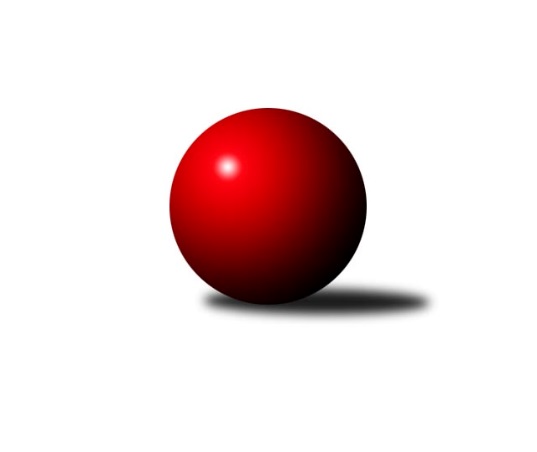 Č.2Ročník 2023/2024	19.5.2024 OP Jindřichův Hradec 2023/2024Statistika 2. kolaTabulka družstev:		družstvo	záp	výh	rem	proh	skore	sety	průměr	body	plné	dorážka	chyby	1.	TJ Centropen Dačice F	2	2	0	0	10.0 : 2.0 	(11.0 : 5.0)	1629	4	1132	497	35.5	2.	TJ Kunžak C	1	1	0	0	4.0 : 2.0 	(4.5 : 3.5)	1629	2	1189	440	44	3.	TJ Nová Včelnice B	2	1	0	1	7.0 : 5.0 	(9.0 : 7.0)	1559	2	1113	447	47	4.	TJ Sokol Slavonice D	1	0	1	0	3.0 : 3.0 	(4.0 : 4.0)	1650	1	1143	507	42	5.	TJ Tatran Lomnice nad Lužnicí B	1	0	1	0	3.0 : 3.0 	(4.0 : 4.0)	1648	1	1135	513	43	6.	TJ Sokol Slavonice C	1	0	0	1	2.0 : 4.0 	(4.0 : 4.0)	1596	0	1142	454	40	7.	TJ Slovan Jindřichův Hradec B	2	0	0	2	1.0 : 11.0 	(3.5 : 12.5)	1409	0	1028	381	68.5Tabulka doma:		družstvo	záp	výh	rem	proh	skore	sety	průměr	body	maximum	minimum	1.	TJ Centropen Dačice F	1	1	0	0	6.0 : 0.0 	(7.0 : 1.0)	1628	2	1628	1628	2.	TJ Sokol Slavonice D	1	0	1	0	3.0 : 3.0 	(4.0 : 4.0)	1650	1	1650	1650	3.	TJ Tatran Lomnice nad Lužnicí B	0	0	0	0	0.0 : 0.0 	(0.0 : 0.0)	0	0	0	0	4.	TJ Kunžak C	0	0	0	0	0.0 : 0.0 	(0.0 : 0.0)	0	0	0	0	5.	TJ Sokol Slavonice C	1	0	0	1	2.0 : 4.0 	(4.0 : 4.0)	1596	0	1596	1596	6.	TJ Nová Včelnice B	1	0	0	1	2.0 : 4.0 	(3.5 : 4.5)	1626	0	1626	1626	7.	TJ Slovan Jindřichův Hradec B	1	0	0	1	1.0 : 5.0 	(2.5 : 5.5)	1435	0	1435	1435Tabulka venku:		družstvo	záp	výh	rem	proh	skore	sety	průměr	body	maximum	minimum	1.	TJ Nová Včelnice B	1	1	0	0	5.0 : 1.0 	(5.5 : 2.5)	1492	2	1492	1492	2.	TJ Kunžak C	1	1	0	0	4.0 : 2.0 	(4.5 : 3.5)	1629	2	1629	1629	3.	TJ Centropen Dačice F	1	1	0	0	4.0 : 2.0 	(4.0 : 4.0)	1629	2	1629	1629	4.	TJ Tatran Lomnice nad Lužnicí B	1	0	1	0	3.0 : 3.0 	(4.0 : 4.0)	1648	1	1648	1648	5.	TJ Sokol Slavonice C	0	0	0	0	0.0 : 0.0 	(0.0 : 0.0)	0	0	0	0	6.	TJ Sokol Slavonice D	0	0	0	0	0.0 : 0.0 	(0.0 : 0.0)	0	0	0	0	7.	TJ Slovan Jindřichův Hradec B	1	0	0	1	0.0 : 6.0 	(1.0 : 7.0)	1382	0	1382	1382Tabulka podzimní části:		družstvo	záp	výh	rem	proh	skore	sety	průměr	body	doma	venku	1.	TJ Centropen Dačice F	2	2	0	0	10.0 : 2.0 	(11.0 : 5.0)	1629	4 	1 	0 	0 	1 	0 	0	2.	TJ Kunžak C	1	1	0	0	4.0 : 2.0 	(4.5 : 3.5)	1629	2 	0 	0 	0 	1 	0 	0	3.	TJ Nová Včelnice B	2	1	0	1	7.0 : 5.0 	(9.0 : 7.0)	1559	2 	0 	0 	1 	1 	0 	0	4.	TJ Sokol Slavonice D	1	0	1	0	3.0 : 3.0 	(4.0 : 4.0)	1650	1 	0 	1 	0 	0 	0 	0	5.	TJ Tatran Lomnice nad Lužnicí B	1	0	1	0	3.0 : 3.0 	(4.0 : 4.0)	1648	1 	0 	0 	0 	0 	1 	0	6.	TJ Sokol Slavonice C	1	0	0	1	2.0 : 4.0 	(4.0 : 4.0)	1596	0 	0 	0 	1 	0 	0 	0	7.	TJ Slovan Jindřichův Hradec B	2	0	0	2	1.0 : 11.0 	(3.5 : 12.5)	1409	0 	0 	0 	1 	0 	0 	1Tabulka jarní části:		družstvo	záp	výh	rem	proh	skore	sety	průměr	body	doma	venku	1.	TJ Tatran Lomnice nad Lužnicí B	0	0	0	0	0.0 : 0.0 	(0.0 : 0.0)	0	0 	0 	0 	0 	0 	0 	0 	2.	TJ Sokol Slavonice D	0	0	0	0	0.0 : 0.0 	(0.0 : 0.0)	0	0 	0 	0 	0 	0 	0 	0 	3.	TJ Centropen Dačice F	0	0	0	0	0.0 : 0.0 	(0.0 : 0.0)	0	0 	0 	0 	0 	0 	0 	0 	4.	TJ Kunžak C	0	0	0	0	0.0 : 0.0 	(0.0 : 0.0)	0	0 	0 	0 	0 	0 	0 	0 	5.	TJ Slovan Jindřichův Hradec B	0	0	0	0	0.0 : 0.0 	(0.0 : 0.0)	0	0 	0 	0 	0 	0 	0 	0 	6.	TJ Nová Včelnice B	0	0	0	0	0.0 : 0.0 	(0.0 : 0.0)	0	0 	0 	0 	0 	0 	0 	0 	7.	TJ Sokol Slavonice C	0	0	0	0	0.0 : 0.0 	(0.0 : 0.0)	0	0 	0 	0 	0 	0 	0 	0 Zisk bodů pro družstvo:		jméno hráče	družstvo	body	zápasy	v %	dílčí body	sety	v %	1.	Jakub Neuvirt 	TJ Centropen Dačice F 	2	/	2	(100%)	4	/	4	(100%)	2.	Lubomír Náměstek 	TJ Centropen Dačice F 	2	/	2	(100%)	4	/	4	(100%)	3.	Pavlína Matoušková 	TJ Sokol Slavonice D 	1	/	1	(100%)	2	/	2	(100%)	4.	Ondřej Kubeš 	TJ Sokol Slavonice C 	1	/	1	(100%)	2	/	2	(100%)	5.	Roman Bureš 	TJ Sokol Slavonice C 	1	/	1	(100%)	2	/	2	(100%)	6.	Vladimír Klíma 	TJ Nová Včelnice B 	1	/	1	(100%)	2	/	2	(100%)	7.	Marie Kudrnová 	TJ Kunžak C 	1	/	1	(100%)	2	/	2	(100%)	8.	Jan Slipka 	TJ Tatran Lomnice nad Lužnicí B 	1	/	1	(100%)	2	/	2	(100%)	9.	Radka Burianová 	TJ Kunžak C 	1	/	1	(100%)	1.5	/	2	(75%)	10.	Šarlota Tyšerová 	TJ Nová Včelnice B 	1	/	1	(100%)	1.5	/	2	(75%)	11.	Jan Faktor 	TJ Tatran Lomnice nad Lužnicí B 	1	/	1	(100%)	1	/	2	(50%)	12.	Martin Novák 	TJ Slovan Jindřichův Hradec B 	1	/	1	(100%)	1	/	2	(50%)	13.	Marek Baštýř 	TJ Tatran Lomnice nad Lužnicí B 	1	/	1	(100%)	1	/	2	(50%)	14.	Jiří Hembera 	TJ Nová Včelnice B 	1	/	2	(50%)	2.5	/	4	(63%)	15.	Stanislav Musil 	TJ Centropen Dačice F 	1	/	2	(50%)	2	/	4	(50%)	16.	Martin Kovalčík 	TJ Nová Včelnice B 	1	/	2	(50%)	2	/	4	(50%)	17.	Stanislav Neugebauer 	TJ Nová Včelnice B 	1	/	2	(50%)	1	/	4	(25%)	18.	Jiří Malínek 	TJ Centropen Dačice F 	1	/	2	(50%)	1	/	4	(25%)	19.	Marcela Chramostová 	TJ Kunžak C 	0	/	1	(0%)	1	/	2	(50%)	20.	Marie Škodová 	TJ Slovan Jindřichův Hradec B 	0	/	1	(0%)	1	/	2	(50%)	21.	Lucie Kvapilová 	TJ Sokol Slavonice D 	0	/	1	(0%)	1	/	2	(50%)	22.	Petra Böhmová 	TJ Sokol Slavonice D 	0	/	1	(0%)	1	/	2	(50%)	23.	Josef Lískovec 	TJ Slovan Jindřichův Hradec B 	0	/	1	(0%)	0.5	/	2	(25%)	24.	Martin Jahoda 	TJ Sokol Slavonice C 	0	/	1	(0%)	0	/	2	(0%)	25.	Stanislav Koros 	TJ Slovan Jindřichův Hradec B 	0	/	1	(0%)	0	/	2	(0%)	26.	Martin Mikeš 	TJ Tatran Lomnice nad Lužnicí B 	0	/	1	(0%)	0	/	2	(0%)	27.	Jovana Vilímková 	TJ Kunžak C 	0	/	1	(0%)	0	/	2	(0%)	28.	Jaroslav Vrzal 	TJ Slovan Jindřichův Hradec B 	0	/	1	(0%)	0	/	2	(0%)	29.	Simona Sklenárová 	TJ Sokol Slavonice D 	0	/	1	(0%)	0	/	2	(0%)	30.	Lenka Pudilová 	TJ Slovan Jindřichův Hradec B 	0	/	2	(0%)	1	/	4	(25%)Průměry na kuželnách:		kuželna	průměr	plné	dorážka	chyby	výkon na hráče	1.	TJ Sokol Slavonice, 1-4	1630	1134	496	39.8	(407.7)	2.	TJ Nová Včelnice, 1-2	1627	1178	449	44.5	(406.9)	3.	TJ Kunžak, 1-2	1616	1134	482	37.5	(404.1)	4.	TJ Centropen Dačice, 1-4	1505	1074	431	58.5	(376.3)	5.	TJ Jindřichův Hradec, 1-2	1463	1054	409	53.0	(365.9)Nejlepší výkony na kuželnách:TJ Sokol Slavonice, 1-4TJ Sokol Slavonice D	1650	1. kolo	Marek Baštýř 	TJ Tatran Lomnice nad Lužnicí B	465	1. koloTJ Tatran Lomnice nad Lužnicí B	1648	1. kolo	Ondřej Kubeš 	TJ Sokol Slavonice C	454	2. koloTJ Centropen Dačice F	1629	2. kolo	Pavlína Matoušková 	TJ Sokol Slavonice D	449	1. koloTJ Sokol Slavonice C	1596	2. kolo	Lucie Kvapilová 	TJ Sokol Slavonice D	445	1. kolo		. kolo	Jakub Neuvirt 	TJ Centropen Dačice F	436	2. kolo		. kolo	Jan Faktor 	TJ Tatran Lomnice nad Lužnicí B	432	1. kolo		. kolo	Jiří Malínek 	TJ Centropen Dačice F	414	2. kolo		. kolo	Petra Böhmová 	TJ Sokol Slavonice D	413	1. kolo		. kolo	Roman Bureš 	TJ Sokol Slavonice C	403	2. kolo		. kolo	Lubomír Náměstek 	TJ Centropen Dačice F	394	2. koloTJ Nová Včelnice, 1-2TJ Kunžak C	1629	1. kolo	Radka Burianová 	TJ Kunžak C	439	1. koloTJ Nová Včelnice B	1626	1. kolo	Martin Kovalčík 	TJ Nová Včelnice B	423	1. kolo		. kolo	Marie Kudrnová 	TJ Kunžak C	414	1. kolo		. kolo	Vladimír Klíma 	TJ Nová Včelnice B	413	1. kolo		. kolo	Marcela Chramostová 	TJ Kunžak C	407	1. kolo		. kolo	Jiří Hembera 	TJ Nová Včelnice B	407	1. kolo		. kolo	Stanislav Neugebauer 	TJ Nová Včelnice B	383	1. kolo		. kolo	Jovana Vilímková 	TJ Kunžak C	369	1. koloTJ Kunžak, 1-2TJ Kunžak C	1620	2. kolo	Radka Burianová 	TJ Kunžak C	441	2. koloTJ Sokol Slavonice D	1613	2. kolo	Pavlína Matoušková 	TJ Sokol Slavonice D	428	2. kolo		. kolo	Petra Böhmová 	TJ Sokol Slavonice D	409	2. kolo		. kolo	Libuše Hanzalíková 	TJ Kunžak C	408	2. kolo		. kolo	Marie Kudrnová 	TJ Kunžak C	392	2. kolo		. kolo	Kateřina Matoušková 	TJ Sokol Slavonice D	389	2. kolo		. kolo	František Běhůnek 	TJ Sokol Slavonice D	387	2. kolo		. kolo	Jovana Vilímková 	TJ Kunžak C	379	2. koloTJ Centropen Dačice, 1-4TJ Centropen Dačice F	1628	1. kolo	Lubomír Náměstek 	TJ Centropen Dačice F	432	1. koloTJ Slovan Jindřichův Hradec B	1382	1. kolo	Jakub Neuvirt 	TJ Centropen Dačice F	424	1. kolo		. kolo	Stanislav Koros 	TJ Slovan Jindřichův Hradec B	401	1. kolo		. kolo	Jiří Malínek 	TJ Centropen Dačice F	400	1. kolo		. kolo	Stanislav Musil 	TJ Centropen Dačice F	372	1. kolo		. kolo	Lenka Pudilová 	TJ Slovan Jindřichův Hradec B	355	1. kolo		. kolo	Marie Škodová 	TJ Slovan Jindřichův Hradec B	338	1. kolo		. kolo	Jaroslav Vrzal 	TJ Slovan Jindřichův Hradec B	288	1. koloTJ Jindřichův Hradec, 1-2TJ Nová Včelnice B	1492	2. kolo	Martin Novák 	TJ Slovan Jindřichův Hradec B	391	2. koloTJ Slovan Jindřichův Hradec B	1435	2. kolo	Šarlota Tyšerová 	TJ Nová Včelnice B	389	2. kolo		. kolo	Josef Lískovec 	TJ Slovan Jindřichův Hradec B	387	2. kolo		. kolo	Jiří Hembera 	TJ Nová Včelnice B	380	2. kolo		. kolo	Martin Kovalčík 	TJ Nová Včelnice B	369	2. kolo		. kolo	Stanislav Neugebauer 	TJ Nová Včelnice B	354	2. kolo		. kolo	Lenka Pudilová 	TJ Slovan Jindřichův Hradec B	345	2. kolo		. kolo	Stanislav Koros 	TJ Slovan Jindřichův Hradec B	312	2. koloČetnost výsledků:	6.0 : 0.0	1x	3.0 : 3.0	2x	2.0 : 4.0	2x	1.0 : 5.0	1x